Б О Й О Р О Ҡ                                              РАСПОРЯЖЕНИЕ                     12 октябрь 2021 й.   	              № 38                         12 октября 2021 г.Ремонт дороги  ул. Луговая с. Зириклы на участке км 0,025 –км 0,525 в СП Зириклинский сельсовет МР Шаранский  район РБВ соответствии Федеральным законом от 05.04.2013 года № 44-ФЗ «О контрактной системе в сфере закупок товаров, работ, услуг для обеспечения государственных и муниципальных нужд» и в целях упорядочения работы по размещению заказов и соблюдения требований законодательства о контрактной системе в сфере закупок:1. Создать аукционную комиссию по ремонту дороги  ул. Луговая с. Зириклы на участке км 0,025 –км 0,525 в СП Зириклинский сельсовет МР Шаранский  район РБ путем проведения  электронного аукциона в следующем составе:Председатель аукционной комиссии	Игдеев Роберт Суфиянович - глава сельского поселения Зириклинский сельсовет муниципального района Шаранский район Республики Башкортостан»;Секретарь аукционной комиссии: Габдрахимова Зиля Миниахметовна – управляющий делами администрации сельского поселения Зириклинский сельсовет муниципального района Шаранский район Республики Башкортостан; Члены аукционной комиссии:Идиятуллина Алия Римовна – специалист администрации сельского поселения Зириклинский сельсовет муниципального района Шаранский район Республики Башкортостан;Габдрахимов Ринат Рафинатович – депутат Совета сельского поселения Зириклинский сельсовет муниципального района Шаранский район Республики Башкортостан, преподаватель МБОУ «СОШ им.И.Абдуллина с.Зириклы»;Шакиров Ильдар Хайдарович - глава сельского поселения Нижнезаитовский сельсовет муниципального района Шаранский район Республики Башкортостан;	2. Создать приемочную комиссию для осуществления приемки товаров, работ, услуг в соответствии с ч.6 ст. 94 Федерального закона от 05.04.2013 № 44-ФЗ «О контрактной системе в сфере закупок товаров, работ, услуг для обеспечения государственных и муниципальных нужд» и в целях обеспечения приемки поставленных товаров (выполненных работ, оказанных услуг, результатов отдельного этапа исполнения контракта) при осуществлении закупок товаров (работ, услуг) для обеспечения государственных (муниципальных) нужд в следующем составе:Приемочная комиссия:Игдеев Р.С. глава сельского поселения Зириклинский сельсовет муниципального района Шаранский район Республики Башкортостан»;Фаррахов Фаниль Вазихович - депутат Совета сельского поселения Зириклинский сельсовет муниципального района Шаранский район Республики Башкортостан, пенсионер;Габдрахимова Зиля Миниахметовна –управляющий делами администрации сельского поселения Зириклинский сельсовет муниципального района Шаранский район Республики Башкортостан ;         Муфтахова Ляйсан Ириковна- и.о заместителя главы администрации по строительству и жизни обеспечения;Идиятуллин Эльвир Рамилович- депутат Совета сельского поселения Зириклинский сельсовет муниципального района Шаранский район Республики Башкортостан, ИП, Глава КФХ ;Идиятуллина Алия Римовна – специалист администрации сельского поселения Зириклинский сельсовет муниципального района Шаранский район Республики Башкортостан;Ибрагимова Рауза Ягъфаровна – староста с.Зириклы сельского поселения Зириклинский сельсовет муниципального района Шаранский район Республики Башкортостан, пенсионер;.Халиуллина Гульфия Магсумовна – житель с.Зириклы сельского поселения Зириклинский сельсовет муниципального района Шаранский район Республики Башкортостан, ВНР.                 Глава сельского поселения                                                                    Р.С.Игдеев БАШКОРТОСТАН РЕСПУБЛИКАҺЫШАРАН РАЙОНЫМУНИЦИПАЛЬ РАЙОНЫНЫҢЕРЕКЛЕ АУЫЛ СОВЕТЫАУЫЛ БИЛӘМӘҺЕ ХАКИМИӘТЕ БАШЛЫГЫ452641, Шаран районы, Ерекле ауылы, Дуслык урамы, 2Тел.(34769) 2-54-46, факс (34769) 2-54-45E-mail:zirikss@yandex.ru, http://zirikly.ruИНН 0251000711, ОГРН 1020200612948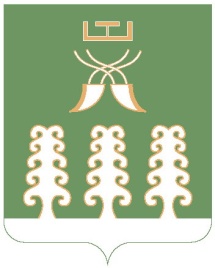 ГЛАВА СЕЛЬСКОГО ПОСЕЛЕНИЯ ЗИРИКЛИНСКИЙ СЕЛЬСОВЕТМУНИЦИПАЛЬНОГО РАЙОНАШАРАНСКИЙ РАЙОН РЕСПУБЛИКИ БАШКОРТОСТАН452641, Шаранский район, с.Зириклы, ул.Дружбы, 2Тел.(34769) 2-54-46, факс (34769) 2-54-45E-mail:zirikss@yandex.ru, http://zirikly.ruИНН 0251000711, ОГРН 1020200612948